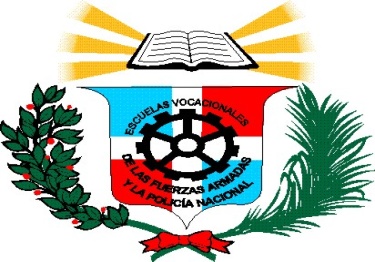 Dirección General de las Escuelas Vocacionales de las FF.AA. y de la P.N.POA 2023Santo Domingo, D.N. República Dominicana                                                                       Diciembre  2023Elaborado: Área de Planificación, Desarrollo y Seguimiento de las Escuelas Vocacionales de las FF.AA. y de la P.N.INFORME DEL TRIMESTRAL DEL POA 2023, DE LA DIRECCION GENERAL DE LAS ESCUELAS VOCACIONALES DE LAS FF.AA. Y DE LA PN, CORRESPONDIENTE A OCTUBRE-DICIEMBRE. RESULTADOS EVALUACIÓN DEL CUARTO TRIMESTRE  DEL PLAN OPERATIVO ANUAL 2023Resultados por número de productos y ActividadesLa Dirección General de la Escuelas Vocacionales de las FF. AA y  de la PN en la ejecución de su Plan Operativo General 2023, para la evaluación cuarto  trimestre  las áreas departamentales lograron avances en sus quince (15) productos, veintiuno (21) actividades planificadas, logrando los siguientes resultados:Cuadro General de Resultados:En los siguientes cuadros se presentan los resultados del nivel de cumplimiento por cada área de trabajo:Cuadro de los de Resultados de los productos institucionales. Cuadro de los de Resultados de las actividades  institucionales. Resultados por áreas de trabajo según productos y actividades3.1 Departamento de Ingeniería.Productos y ActividadesEl Departamento de Ingeniería presentó avances en sus dos (2) productos con una ponderación de 50% cumplido  50% Pendiente. y Actividades programadas (2) productos con una ponderación de 50% cumplido  50% Pendiente.3.2 Sub-Director TécnicoLa Subdirección Técnica presentó avances en sus (3) productos logrando ponderación de 100% Cumplido. Las seis (6) actividades programadas concluyeron con una ponderación 100% Cumplido.3.3 Dirección Financiera La Dirección Financiera presentó avances en su único  producto permaneciendo con una pondera-ción. 0%  cumplida, 100%   parcial, 0 % pendiente Su única actividad programada permaneciendo con una ponderación. 0%  cumplida, 0%  parcial, 100% pendiente.3.4 Sub-Director Relaciones PublicasSub-director Relaciones Publicas presentó avances en sus cuatro  (4) productos logrando ponderación de 100% cumplido 0% Pendiente. Cinco  (5) actividades programadas concluyeron con una ponderación  de cuatro  (4) productos logrando ponderación de 100% cumplido 0% Pendiente3.5 Sub-director Recursos HumanosLa Sub-director Recursos Humanos presentó avances en sus dos (2) productos con una ponderación de 50% cumplido  50% Pendiente. y Actividades programadas (2) productos con una ponderación de 50% cumplido  50% Pendiente.3.7 Dpto. Informática y Soporte Técnico.El Departamento Informática y Soporte Técnico. Presentó avances en sus dos (2) productos logrando ponderación. 50% cumplido y 0% pendiente, De las cuatro  (4) actividades programadas concluyeron con una ponderación. 50% cumplido y 50% pendiente.   3.9 Comisión de Ética PúblicaEl Dpto. Comisión de Ética Publica presentó avances en único   productos logrando ponderación. 100% pendiente. Una (1) actividades programadas concluyeron con una ponderación de 100% Pendiente.ADAIRIS CHALAS IRRIZARRY Encargada del Departamento de Planificación, Desarrollo y Seguimiento, DIGEVTOTAL PRODUCTOSCUMPLIDOPARCIALPENDIENTENO CUMPLIDO15100 %746.6%640%  213.3%00 %TOTAL ACTIVIDADESCUMPLIDOPARCIALPENDIENTENO CUMPLIDO21100 %          1257.1%523.8%419. %00 %No.ÁreasNo. de ProductosProductosProductosProductosProductosNo.ÁreasNo. de ProductosCumplidoParcialPendienteNo Cumplido1Dpto. Ingeniería210102Sub-director Técnico330003Dirección Financiera 110004Sub-director Relaciones Publicas440005Sub-director Recursos Humanos210106Dpto. Informática y Soporte Técnico210107Comisión de Ética Publica10010Total cumplimiento1511040% de cumplimiento100%73.3%0%26.6%0No.ÁreasNo. de Actividades ProductosProductosProductosProductosNo.ÁreasNo. de Actividades CumplidaParcialPendienteNo Cumplido1Dpto. Ingeniería210102Sub-director Técnico660003Dirección Financiera 110004Sub-director Relaciones Publicas550005Sub-director Recursos Humanos210106Dpto. Informática y Soporte Técnico420207Comisión de Ética Publica 10010Total cumplimiento2116050% de cumplimiento100%76. %0%23.8%0 %TOTAL PRODUCTOSCUMPLIDOPARCIALPENDIENTENO CUMPLIDO21010TOTAL ACTIVIDADESCUMPLIDOPARCIALPENDIENTENO CUMPLIDO21010TOTAL PRODUCTOSCUMPLIDOPARCIALPENDIENTENO CUMPLIDO33000TOTAL ACTIVIDADESCUMPLIDOPARCIALPENDIENTENO CUMPLIDO66000TOTAL PRODUCTOSCUMPLIDOPARCIALPENDIENTENO CUMPLIDO11000TOTAL ACTIVIDADESCUMPLIDOPARCIALPENDIENTENO CUMPLIDO11000TOTAL PRODUCTOSCUMPLIDOPARCIALPENDIENTENO CUMPLIDO44000TOTAL ACTIVIDADESCUMPLIDOPARCIALPENDIENTENO CUMPLIDO44000TOTAL PRODUCTOSCUMPLIDOPARCIALPENDIENTENO CUMPLIDO21010TOTAL ACTIVIDADESCUMPLIDOPARCIALPENDIENTENO CUMPLIDO21010TOTAL PRODUCTOSCUMPLIDOPARCIALPENDIENTENO CUMPLIDO21010TOTAL ACTIVIDADESCUMPLIDOPARCIALPENDIENTENO CUMPLIDO42020TOTAL PRODUCTOSCUMPLIDOPARCIALPENDIENTENO CUMPLIDO10010TOTAL ACTIVIDADESCUMPLIDOPARCIALPENDIENTENO CUMPLIDO10010NO.ÁREASNO. DE EVIDENCIASPRODUCTOSPRODUCTOSPRODUCTOSPRODUCTOSNO.ÁREASNO. DE EVIDENCIASCORRECTO INCORRECTONO APLICANO PRESENTADO 1Dpto. Ingeniería220002Sub-director Técnico330003Dirección Financiera 110004Sub-director Relaciones Publicas440005Sub-director Recursos Humanos220006Dpto. Informática y Soporte Técnico220007Comisión de Ética Publica11000Total cumplimiento1515000